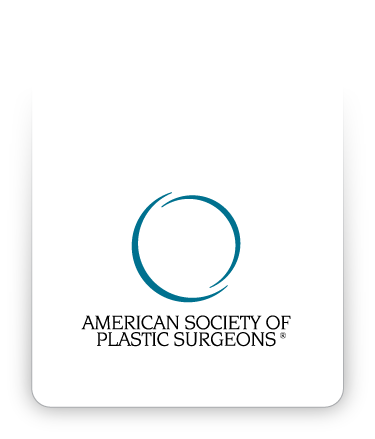 Consentimiento informadoProcedimientos de rejuvenecimiento con láser de la piel©2018 American Society of Plastic Surgeons®.  Se otorga a los compradores del Recurso de consentimiento informado una licencia limitada que les permite modificar los presentes documentos y reproducir la versión modificada para su uso únicamente en la práctica privada de los compradores.  La American Society of Plastic Surgeons® se reserva todos los demás derechos.  Los compradores no podrán vender ni permitir que terceros usen ninguna versión del Recurso de consentimiento informado, ninguno de los presentes documentos ni ninguna versión modificada de dichos documentos.INSTRUCCIONESEl presente es un documento de consentimiento informado que se ha preparado para informarle a usted sobre los procedimientos de rejuvenecimiento con láser de la piel, los potenciales riesgos y el/los tratamiento/s alternativo/s disponible/s.Es importante que lea la totalidad de esta información cuidadosamente.  Ponga sus iniciales en cada página, indicando que ha leído la página, y firme el consentimiento para la cirugía que propone su cirujano plástico y con la que usted está de acuerdo.INFORMACIÓN GENERALHace muchos años, los cirujanos plásticos usan el láser como instrumento quirúrgico.  La energía del láser se puede usar para cortar, evaporar o extraer selectivamente piel y tejidos más profundos.  Hay muchos métodos diferentes de usar el láser con fines quirúrgicos.  Con láser se pueden tratar cuadros como arrugas, piel dañada por el sol, cicatrices y algunos tipos de lesiones o trastornos de la piel.  En algunas situaciones, los tratamientos con láser pueden realizarse al mismo momento que otros procedimientos quirúrgicos.  Los programas de tratamiento cutáneo se pueden emplear antes de los tratamientos cutáneos con láser o después de ellos, a fin de mejorar los resultados.TRATAMIENTOS ALTERNATIVOSOtras formas de tratamiento consisten en no someterse al procedimiento propuesto de rejuvenecimiento con láser de la piel.  Otras formas de tratamiento cutáneo (exfoliación química) o procedimientos quirúrgicos (dermoabrasión o cirugía por escisión) se pueden sustituir.  En determinadas situaciones, el láser puede ofrecer una ventaja terapéutica específica por sobre otras formas de tratamiento.  Por otro lado, los procedimientos de rejuvenecimiento con láser, en algunas situaciones, pueden no representar una mejor alternativa que otras formas de cirugía o tratamiento cutáneo, cuando está indicado.  Las formas alternativas de tratamiento que incluyen rejuvenecimiento de la piel o procedimientos quirúrgicos se asocian a riesgos y potenciales complicaciones.RIESGOS INHERENTES A LOS PROCEDIMIENTOS DE REJUVENECIMIENTO CON LÁSER DE LA PIEL  Todo procedimiento quirúrgico abarca determinados riesgos, y es importante que usted los comprenda, así como las posibles complicaciones asociadas.  Además, todo procedimiento tiene limitaciones.  La elección individual sobre someterse o no a este procedimiento quirúrgico debe basarse en la comparación de los riesgos y los potenciales beneficios.  Aunque la mayoría de los pacientes no experimentan estas complicaciones, es recomendable que las analice junto con su cirujano plástico, a fin de asegurarse de que comprende todas las consecuencias relevantes de los procedimientos de rejuvenecimiento con láser de la piel.RIESGOS ESPECÍFICOS DE LOS PROCEDIMIENTOS DE REJUVENECIMIENTO CON LÁSER DE LA PIEL  Infecciones: A pesar de que es inusual que exista una infección luego de un rejuvenecimiento con láser de la piel, puede haber infecciones bacterianas, fúngicas y virales.  Pueden aparecer infecciones cutáneas provocadas por el virus del herpes simple luego de un tratamiento con láser.  Esto aplica tanto a los individuos con antecedentes de infecciones por el virus del herpes simple (en general, se presentan como "herpes febril") como a los individuos sin antecedentes conocidos de infecciones por virus del herpes simple en el área de la boca.  Deben recetarse medicamentos específicos y tomarse tanto antes como después del tratamiento con láser para suprimir una infección por este virus.  Si esto ocurre, puede ser necesario realizar un tratamiento adicional, incluso antibióticos, hospitalización u otra cirugía.Quemaduras: La energía del láser puede provocar quemaduras que pueden dejar cicatrices.  Estructuras adyacentes, incluidos los ojos, pueden resultar con lesiones o daños permanentes causados por el rayo láser.  Las quemaduras son poco frecuentes, pero representan el efecto del calor producido por la energía del láser dentro de los tejidos.  Puede ser necesario realizar un tratamiento adicional para las quemaduras del láser.Cambio de color: El rejuvenecimiento con láser puede posiblemente cambiar el color natural de la piel.  El enrojecimiento de la piel, en general, dura varios días y hasta semanas según el tratamiento y el tipo de piel pero puede persistir durante 6 meses o más después del rejuvenecimiento con láser de la piel.  Hable con su cirujano plástico sobre la duración probable del enrojecimiento.  Existe la posibilidad de que haya variaciones de color irregular dentro de la piel, incluso en áreas que son tanto más claras como más oscuras.  Puede haber una línea de demarcación entre la piel normal y la piel tratada con láser.  Accutane® (isotretinoína): Accutane® es un medicamento de venta bajo receta para tratar ciertas enfermedades de la piel.  Si alguna vez ha tomado Accutane®, debería conversarlo con su cirujano.  Este medicamento puede afectar la capacidad de cicatrización de la piel luego de un tratamiento o cirugía por una cantidad de tiempo variable incluso después de que el paciente haya dejado de tomarlo.  Se recomienda a los individuos que hayan tomado este medicamento que le den tiempo suficiente a la piel para recuperarse del Accutane antes de someterse a algún procedimiento para el tratamiento de la piel.Anatomía patológica de tejido cutáneo La energía del láser dirigida a lesiones cutáneas puede potencialmente evaporarlas.  Puede no ser posible realizar un examen de laboratorio a la muestra de tejido.Marcas visibles en la piel: Los procedimientos de rejuvenecimiento con láser de la piel pueden causar marcas visibles dentro de la piel.  No se puede predecir la presentación de este fenómeno.Distorsión de las características anatómicas: El rejuvenecimiento con láser de la piel puede causar distorsión de la apariencia de los párpados, la boca y otras marca anatómicas visibles.  No se puede predecir la presentación de este fenómeno.  Si esto ocurre, puede ser necesario realizar un tratamiento adicional, incluso cirugía.Piel dañada: La piel que ha sido tratada previamente con exfoliaciones químicas o dermoabrasión, o dañada por quemaduras, electrolisis (tratamientos de depilación) o radioterapia puede sanar de manera anormal o más lentamente luego de tratamientos con láser u otras técnicas quirúrgicas.  No se puede predecir la presentación de este fenómeno.  Puede ser necesario realizar un tratamiento adicional.  Si alguna vez se ha sometido a dicho tratamiento, debe informarlo a su cirujano.Infecciones: Aunque poco comunes, pueden presentarse infecciones luego de una cirugía.  Si esto ocurre, puede ser necesario realizar un tratamiento adicional, incluso antibióticos, hospitalización u otra cirugía.  Es importante que mencione a su cirujano cualquier otra infección, incluso infecciones por uñas encarnadas, picaduras de insectos, abscesos dentales o infecciones del tracto urinario que pueda tener.  Las infecciones presentes en otras partes del cuerpo pueden conducir a infección en el área sometida a cirugía.Cicatrización: Todas las cirugías dejan cicatrices, algunas más visibles que otras.  A pesar de que se espera una buena cicatrización de las heridas después de un procedimiento quirúrgico, es posible que se presenten cicatrices anormales en la piel y los tejidos más profundos.  Las cicatrices pueden ser desagradables y de distinto color al tono de la piel circundante.  Su apariencia también puede variar dentro de la misma cicatriz.  Las cicatrices pueden ser asimétricas, es decir, lucir diferente en el lado derecho del cuerpo que en el izquierdo.  Existe la posibilidad de que queden marcas visibles en la piel, producto de las suturas.  En algunos casos, las cicatrices pueden requerir revisión quirúrgica o tratamiento.Irregularidades del contorno de la piel: Pueden presentarse irregularidades en el contorno y la forma corporales.  Pueden presentarse arrugas visibles y palpables.  Siempre está presente la posibilidad de que se produzcan irregularidades cutáneas residuales en los extremos de las incisiones, conocidas como “orejas de perro”, cuando hay excesos de piel.  Estos problemas pueden mejorar con el tiempo, o también pueden corregirse mediante cirugía.Decoloración/inflamación de la piel: Normalmente habrá algunos moretones e inflamación.  La piel cercana al lugar de la cirugía puede parecer más clara o más oscura que la piel circundante.  Aunque es poco común, la inflamación y la decoloración de la piel puede persistir por largos períodos de tiempo, y en situaciones poco frecuentes, ser permanentes.  Sensibilidad cutánea: Luego de la cirugía puede presentarse comezón, sensibilidad o respuestas exageradas al frío o al calor.  En general, estos problemas se resuelven durante el proceso de cicatrización, aunque en raras ocasiones, pueden ser crónicos.Dolor: Usted experimentará dolor luego del procedimiento.  El dolor puede ser de intensidad y duración diversas, y puede persistir luego del procedimiento.  Con muy escasa frecuencia, puede haber dolor crónico.Reacciones alérgicas: En casos excepcionales, se informaron alergias locales a la cinta, a preparaciones tópicas o agentes inyectables.  Pueden ocurrir reacciones sistémicas graves, entre ellas choque (anafilaxis), en respuesta a los fármacos administrados durante la cirugía y a medicamentos recetados.  Las reacciones alérgicas pueden requerir tratamiento adicional.  Es importante que informe a su médico sobre cualquier antecedente de reacciones alérgicas. Reacciones adversas a medicamentos:Es posible que se produzcan alergias inesperadas a medicamentos, falta de respuesta al medicamento o enfermedades provocadas por los medicamentos recetados.  Es importante que informe a su médico sobre cualquier problema o alergia que usted haya manifestado en relación a un medicamento, recetado o de venta libre, y también sobre los medicamentos que toma regularmente.  Suministre al cirujano una lista de los medicamentos y suplementos que usted toma actualmente. Asimetría: Es posible que luego de la cirugía la apariencia corporal no sea simétrica.  Factores como el tono de la piel, los depósitos adiposos, la prominencia esquelética y el tono muscular pueden contribuir a la asimetría normal en los rasgos corporales.  La mayoría de los pacientes presentan diferencias entre el lado derecho e izquierdo de sus cuerpos antes de practicarse cualquier procedimiento quirúrgico.  Es posible que se necesiten cirugías adicionales para reducir la asimetría.Resultado no satisfactorio: Aunque es de esperar que se obtengan buenos resultados, no se pueden garantizar, ni implícita ni explícitamente, los resultados finales.  El cuerpo no es simétrico, y casi todas las personas manifiestan cierto grado de irregularidad corporal, que pudiera no ser evidente de antemano.  Un lado de la cara puede ser ligeramente más grande, o el otro puede parecer más caído.  Cuanto más realistas sean sus expectativas, mejores le parecerán los resultados obtenidos.  Algunos pacientes nunca alcanzan los objetivos o resultados deseados, pero no por culpa del tratamiento o el cirujano.  Es posible que usted se sienta decepcionado con los resultados del tratamiento.  Los resultados no satisfactorios pueden NO mejorar con los tratamientos adicionales. ADVERTENCIAS ADICIONALESMedicamentos y suplementos dietarios a base de hierbas: Existen potenciales reacciones adversas producto del consumo de medicamentos de venta libre, a base de hierbas y/o recetados.  La aspirina y los medicamentos que la contienen interfieren con la formación de coágulos sanguíneos, y pueden contribuir a incrementar el sangrado.  Siga las indicaciones de su cirujano en cuanto a suspender cualquier medicamento antes del tratamiento con láser.Exposición al sol – directa o en la cámara de bronceado: El sol tiene efectos dañinos para la piel.  La exposición al sol de las zonas tratadas puede producir agrandamiento de la cicatriz, cambios de color y mala cicatrización.  Los pacientes que se broncean, ya sea al aire libre o en una cámara, deben informárselo al cirujano y retrasar el tratamiento o bien evitar broncearse hasta que el cirujano considere que es seguro hacerlo.  Los efectos dañinos de la exposición al sol se producen aunque se aplique bloqueador solar o se cubra la zona con ropa.Planes de viaje: Cualquier procedimiento entraña riesgos de complicaciones que pueden retrasar la recuperación y el retorno a la vida normal.  Comunique al cirujano sus planes de viajes, compromisos importantes que ya se han programado o planificado, o demandas de tiempo que sean importantes para usted, de modo que el tratamiento se programe oportunamente.  No hay garantías de que podrá reanudar todas sus actividades en el tiempo deseado.  En caso de tener que realizar un vuelo/viaje largo durante el período posoperatorio inmediato, puede ser necesario administrar medicamentos para la prevención de la TVP/EP.Resultados a largo plazo: La apariencia del cuerpo puede verse alterada en el futuro como resultado de la edad, la exposición al sol, la pérdida o el aumento de peso, el embarazo, la menopausia u otras circunstancias no relacionadas con el procedimiento. Joyería:No se debe utilizar joyería al momento de realizarse el procedimiento. Trastornos mentales y cirugías electivas: Es importante que todos los pacientes que desean someterse a cirugías electivas tengan expectativas realistas enfocadas en el mejoramiento de la apariencia, y no en alcanzar la perfección.  A veces no es posible evitar las complicaciones o los resultados no satisfactorios, que requieren de cirugías adicionales y con frecuencia suponen una dosis de estrés.  Antes de la cirugía, hable abiertamente con el cirujano cualquier antecedente de trastornos depresivos o mentales significativos.  Aunque la cirugía electiva puede resultar beneficiosa desde el punto de vista psicológico para muchos individuos, no es posible predecir con exactitud los efectos en la salud mental.NECESIDAD DE REALIZAR TRATAMIENTOS ADICIONALES Existen diversas circunstancias que pueden afectar el resultado a largo plazo del procedimiento.  No se sabe cómo responderá el tejido o cómo se desarrollará el proceso de cicatrización de las heridas.  Puede ser necesario realizar tratamientos secundarios.  La práctica de la medicina no es una ciencia exacta.  Aunque es de esperar que se obtengan buenos resultados, no se pueden garantizar, ni implícita ni explícitamente, los resultados finales.  En algunas situaciones, puede que no sea posible alcanzar resultados óptimos en un único procedimiento.  Si fuera necesario realizar procedimientos adicionales, el cirujano analizará con usted las opciones disponibles.  Puede que haya costos y gastos adicionales asociados a dichos procedimientos adicionales, entre ellos, tarifas correspondientes a la cirugía, tarifas de hospitalización y anestesia, pruebas de patología y laboratorio. COOPERACIÓN DEL PACIENTE Siga cuidadosamente todas las instrucciones del médico, ya que esto es fundamental para el éxito del resultado.  Es importante seguir las instrucciones de cuidado de la piel de su cirujano.  ATESTACIONESTabaquismo, exposición indirecta al humo del tabaco, productos a base de nicotina (parches, goma de mascar, spray nasal):Los pacientes que actualmente fuman o utilizan productos a base de tabaco o nicotina (parches, goma de mascar o spray nasal) se encuentran en un mayor riesgo de padecer complicaciones significativas, entre ellas, pérdida de piel, retraso en el proceso de cicatrización y aparición de cicatrices adicionales.  Los individuos expuestos al humo del tabaco en forma indirecta también se encuentran en riesgo potencial de padecer complicaciones similares, atribuibles a la exposición a la nicotina.  Además, el hábito de fumar puede tener un impacto negativo significativo en la anestesia y en la recuperación de la anestesia, y provocar tos y, posiblemente, aumento del sangrado.  Los individuos que no están expuestos al humo del tabaco ni a productos a base de nicotina tienen un riesgo significativamente inferior de padecer este tipo de complicaciones.  Indique su estado actual en relación a las siguientes afirmaciones:	No fumo ni utilizo productos a base de nicotina.  Comprendo que la exposición indirecta al humo del tabaco conlleva el riesgo potencial de complicaciones quirúrgicas.	Fumo o utilizo productos a base de tabaco/nicotina.  Comprendo que el hábito de fumar o usar productos a base de nicotina conlleva riesgos de complicaciones quirúrgicas.	Fumé en el pasado y lo he dejado hace aproximadamente _____________.  Comprendo que, si no ha transcurrido suficiente tiempo, es posible que todavía tenga los efectos y subsiguientes riesgos del hábito de fumar en mi organismo.___ Se me ha advertido que deje de fumar de inmediato y se me ha informado de los riesgos, beneficios, expectativas y alternativas a la cirugía si no lo hago.Es importante que se abstenga de fumar durante al menos 6 semanas antes del tratamiento y hasta que el médico considere que es seguro retornar al hábito, si usted así lo desea.  Confirmo que informaré a mi médico si sigo fumando en el transcurso de este período de tiempo, y comprendo que es posible que deba retrasarse la cirugía por mi seguridad.El hábito de fumar puede tener tal impacto negativo en el tratamiento que es posible que deba realizarse una prueba de sangre u orina justo antes del procedimiento, que comprobará la presencia de nicotina.  Si el resultado es positivo, puede cancelarse el tratamiento, y es posible que usted pierda los montos pagados correspondientes al procedimiento, la tarifa de programación y otros.  Cuéntele honestamente a su cirujano su hábito de fumar.Apnea del sueño/PPCVRSe advierte a los individuos que padecen trastornos respiratorios, tales como apnea obstructiva del sueño, y que dependen de dispositivos de PPCVR (presión positiva continua en las vías respiratorias) o que utilizan oxígeno nocturno, que enfrentan un riesgo significativo de paro respiratorio y muerte al consumir medicamentos analgésicos narcóticos luego del tratamiento.  Esta es una consideración importante a la hora de evaluar la seguridad de los procedimientos en términos de complicaciones muy graves, entre ellas la muerte, relacionadas con afecciones médicas preexistentes. Considere los siguientes síntomas de la apnea del sueño:___ Con frecuencia me siento cansado al despertar y a lo largo del día.___ Me cuesta dormir por la noche.___ Se me ha dicho que ronco o que dejo de respirar durante el sueño.___ Me despierto durante la noche o doy vueltas constantemente de un lado a otro.___ Se me ha dicho que muevo las piernas o los brazos cuando estoy durmiendo.___ Hago ruidos nasales abruptos durante el sueño.___ Me siento cansado o me quedo dormido durante el día.Es importante que informe al cirujano y analice con él cualquiera de los síntomas anteriores, si los ha experimentado. Confirmación de comunicación - consentimientoHay muchas maneras de comunicarnos con usted.  Es importante respetar las citas y avisarnos si surgen problemas.  Entre los métodos de comunicación posibles se cuentan el teléfono, los mensajes de texto, el buscapersonas, el servicio de respuestas, si está disponible, el correo electrónico y el correo postal.  Si surge una emergencia, manténganos informados de su progreso para que podamos ayudarle en cualquier tratamiento que necesite.  Si se presenta una urgencia o emergencia, no deje mensajes fuera del horario de atención o durante los fines de semana en la contestadora de la oficina, ya que puede haber demoras en recuperar dichos mensajes.  Se hará todo esfuerzo posible por preservar su privacidad, según las normas de la ley HIPAA.Confirme a continuación las maneras en que podemos comunicarnos con usted:____ Teléfono 	____ Hogar (                 -                  -                 ) ____ Trabajo (                  -                  -                  )____ Celular (                  -                  -                  )____ Mensaje de texto____ Buscapersonas - servicio de respuestas (si está disponible) ____ Correo electrónico - dirección actualizada (                                        @                                     )____ Correo postalEXENCIÓN DE RESPONSABILIDADLos documentos de consentimiento informado se emplean para comunicar información sobre el tratamiento quirúrgico propuesto para una enfermedad o afección, junto con la divulgación de riesgos y forma/s alternativa/s de tratamiento, entre ella/s, la no realización de la cirugía.  El proceso de consentimiento informado intenta definir principios de divulgación de riesgos que, en general, cumplen con las necesidades de la mayoría de los pacientes en la mayoría de las circunstancias.  No obstante, no debe considerarse que los documentos de consentimiento informado incluyen toda la información posible a la hora de definir otros métodos de atención y los riesgos relacionados.  El cirujano plástico puede brindarle información adicional o diferente, basada en los factores del caso de usted en particular y en el conocimiento médico actual.Los documentos de consentimiento informado no están destinados a definir ni a servir como estándar de atención médica.  Dichos estándares se determinan con base en todos los hechos que abarca un caso en particular, y están sujetos a cambio a medida que avancen el conocimiento científico y la tecnología, y evolucione la práctica establecida.Es importante que lea cuidadosamente la información anterior y que se responda a todas sus preguntas antes de firmar el consentimiento en la página siguiente.CONSENTIMIENTO para CIRUGÍA/PROCEDIMIENTO o TRATAMIENTO1.	Mediante la presente autorizo al The Oaks Plastic Surgery’s doctors Dr. Danielle Andry or Dr. Nandhika Wijay  y a sus asistentes seleccionados a practicar los procedimientos de rejuvenecimiento con láser de la piel. 	He recibido la siguiente hoja informativa: Procedimientos de rejuvenecimiento con láser de la piel. 2.	Reconozco que durante el curso de la operación y el tratamiento médico o anestesia, la ocurrencia de situaciones no previstas puede hacer necesario que se practiquen procedimientos distintos a los enumerados anteriormente.  Por lo tanto, autorizo al médico antes nombrado y a sus asistentes o personas designadas a realizar dichos otros procedimientos, necesarios o convenientes, con base en su criterio profesional.  La autoridad otorgada en este párrafo incluye todas las afecciones que requieran tratamiento, incluso aquellas que mi médico no conozca al momento de iniciado el procedimiento.3.	Doy mi consentimiento a la administración de anestésicos considerados necesarios o convenientes.  Comprendo que todas las formas de anestesia entrañan riesgos y la posibilidad de complicaciones, lesiones y hasta la muerte.4.	Comprendo lo que mi cirujano puede o no hacer, y comprendo que no se pueden garantizar resultados de forma implícita ni específica.  He tenido la oportunidad de explicar mis objetivos, y comprendo qué objetivos son realistas y cuáles no.  Se ha respondido a todas mis preguntas, y comprendo los riesgos inherentes (específicos) a los procedimientos que deseo, así como los riesgos y complicaciones, beneficios y alternativas adicionales.  Una vez comprendidos todos estos factores, elijo proceder.5.	Doy mi consentimiento a la toma de fotografías o a la televisación antes, durante o luego de la/s operación/es o procedimiento/s a realizar, lo que incluye partes adecuadas de mi cuerpo, para fines médicos, científicos o educativos, siempre que no se revele mi identidad en las imágenes.6.	Con fines de avanzar en la educación médica, doy mi consentimiento a la admisión de observadores a la sala de operaciones.7.	Doy mi consentimiento a la eliminación de tejidos, dispositivos médicos, o partes corporales que se extraigan.8.	Autorizo la divulgación de mi número de Seguridad Social a las agencias pertinentes para fines de informe legal y registro de dispositivo médico, si es aplicable.9.	Comprendo que los honorarios del cirujano son separados de los cargos de anestesia y hospitalarios, y estoy de acuerdo con dichos honorarios.  Si fuera necesario realizar un segundo procedimiento, este conllevará gastos adicionales.10.   Me doy cuenta de que tengo la opción de no realizar la operación.  Renuncio a este procedimiento _____. 11.	SE ME HA EXPLICADO LO SIGUIENTE EN TÉRMINOS QUE PUEDO ENTENDER:	a.	EL TRATAMIENTO O PROCEDIMIENTO ANTEDICHO QUE SE REALIZARÁ	b.	LAS POSIBLES OPCIONES DE PROCEDIMIENTOS O MÉTODOS DE TRATAMIENTO ALTERNATIVOS	c.	LOS RIESGOS DEL PROCEDIMIENTO O TRATAMIENTO PROPUESTO	DOY MI CONSENTIMIENTO AL TRATAMIENTO O PROCEDIMIENTO Y A LOS ELEMENTOS ENUMERADOS ANTERIORMENTE (1-11)
ESTOY SATISFECHO CON LA EXPLICACIÓN OFRECIDA.	Paciente o persona autorizada a firmar en su lugar	Fecha/hora__________________________ Testigo 								